Tema 4 LA PERSONA COMO REALIDAD HUMANA FINAL    La persona humana es la realidad más auténtica que existe para cada hombre concreto,más allá de las teorías y las reflexiones, más allá del pasado y del futuro, más allá del cuerpo incluso del espíritu.    AI final del camino que ha seguido la especie humana en sus procesos evolutivos se halla la persona como realidad auténtica y surge la conciencia de ser persona como fuerza constitutiva de los seres humanos. El hombre comenzó a ser tal cuando el ser vital del que procedía fue capaz de darse cuenta de que lo era.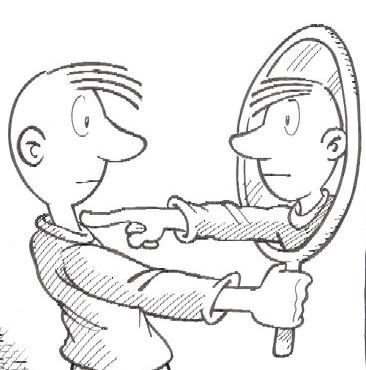 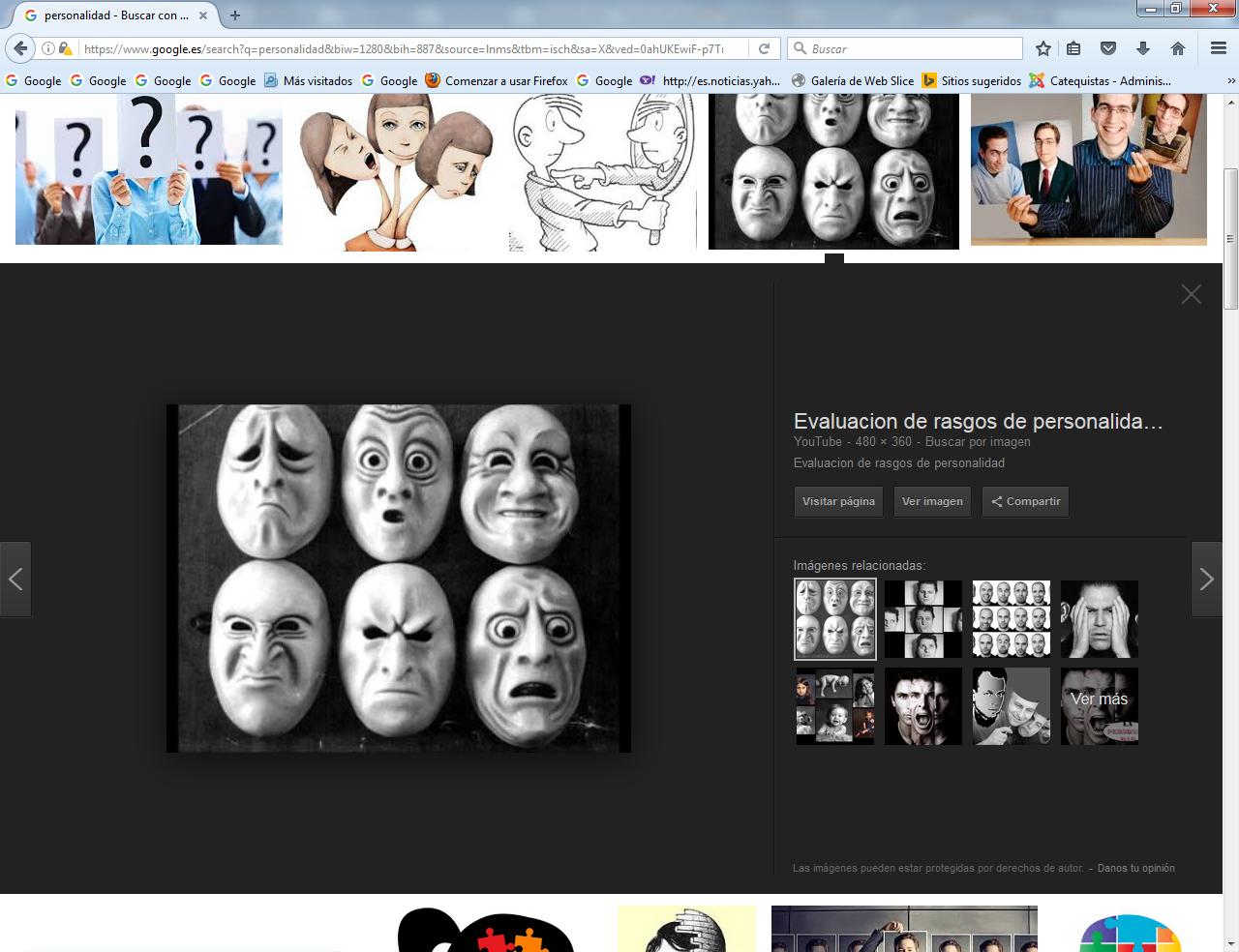    Por eso el ser humano es tal desde que es Persona, lo cual significa que es capaz de darse cuenta de su dignidad y de Su originalidad. La Antropología comienza a ser auténtica Cuando se fundamenta en el concepto básico de Persona. Sin él no se diferencia radicalmente de la Zoología o de la Biología.   Y también, el hombre llega a su plenitud individual cuando, en grado suficiente, ejerce los atributos de la persona, es decir se sabe y se siente libre, se responsabiliza de sus actos, establece conscientemente sus relaciones con las cosas y con los otros hombres.   Cada ser humano llega a su plenitud cuando es capaz de actuar como persona lo que equivale a saberse y sentirse diferente, y superior, a los animales. En esta lección nos detenemos a Considerar lo que es la Persona en sus diversas dimensiones, que la Antropología tanto natural o física como social y cultural debe partir de su realidad para construir sus principios básicos y para definir sus conclusiones Últimas.   GUION RESUMEN - - - - - - - - - - - - - - - -     1. Definimos antropológicamente el concepto de Persona y su significado     2. Vemos la importancia de los Valores humanos que son                   la mayor riqueza personal del ser humano     3. El proceso de convertirse en Persona es analizado como hecho individual                   y colectivo que interesa a la Antropología    4. Interesa descubrir cuáles son las ciencias que estudian la Persona    5. Exploramos brevemente el movimiento personalista entre todos los estilos                  que tienden a interpretar al ser humano.                - - - - - - - - - - - - - - - - - - - - -                    - - - - - - - - - - - - - - - - - - - - - - -   “La persona del hombre no es susceptible de definición rigurosa. No es  tampoco objeto de una experiencia espiritual pura separada de todo el  trabajo de la razón y de los datos sensibles.    Ello se revela mediante una experiencia decisiva propuesta a la libertad de cada uno; no la experiencia inmediata de una substancia, sino la experiencia progresiva de una vida, la vida personal. Ninguna noción puede  sustituirla.    A quien no ha tenido esa experiencia, todas nuestras palabras le resultan incomprensibles. Por eso tenemos que partir siempre de la descripción de la vida personal, de sus modos, de sus caminos, para entender algo de lo  que es el hombre.    Por eso tenemos que hacer un acto de fe en la afirmación del valor absoluto de la Persona humana. No decimos que la persona es el absoluto.    Decimos sólo que es un absoluto respecto a cualquier otra realidad material o social".               E. Mounier. Manifiesto al Servicio del personalismo (Madrid. Taurus. 1967. pg 77)  1. Persona y personalidad    El ser humano se siente a sí mismo, individual y colectivamente considerado, como ser único en la naturaleza. De alguna manera tiene la sensación de ser único entre los seres y  superior a todos los que conoce.   Cuando definimos al hombre como Persona, lo hacemos por encima de sus valores biológicos y al margen de diversas consideraciones exteriores: sus posesiones, sus posibilidades, sus exigencias o sus circunstancias. Miramos primordialmente su identidad racional y libre.   Por eso, en cierto sentido identificamos ser humano y ser personal, aunque lo primero es la visión radical y lo segundo es la visión real.  Para entender el sentido antropológico que atribuimos al concepto de Persona, es conveniente recordar que el concepto y el término de Persona es uno de los más comprometedores y de los más discrepantes en la Filosofía, en la Psicología y en Sociología.   Por eso nos interesa recordar, como punto de partida, lo que cada una de estas ciencias o ramas del saber atribuye al concepto de Persona.   + En la Filosofía, la definición clásica de Persona se suele atribuir, desde Boecio  (480-525) con su escrito "Libro sobre la persona y las dos naturalezas" a  toda sustancia individual de naturaleza intelectual. Se requiere pues que un ser sea inteligente y que sea individual  para ser considerado como tal.           Este concepto, aceptado por la tradición occidental desde la Edad Media, como hace Sto. Tomás de Aquino en la Suma Teológica (l - I q 29 a d), es heredero de  alguna forma del pensamiento grecorromano. De este pensamiento, del cual Boecio era significativo representante, brota el eco que tiene la racionalidad y la individualidad, lo cual equivale a decir la responsabilidad, la libertad, la propiedad  y la singularidad, en Derecho Occidental.      Este concepto, cargado por lo demás de resonancias metafísicas, supera a la  mera etimología de la palabra persona, que designaba en el teatro griego tardío, la máscara o figura con que se caracterizaban los protagonistas de las tragedias.     +   El disfraz representa simplemente apariencia exterior, sin alterar para nada la persona humana no es una caricatura de la  identidad interior, y es pasajero mientras que la Identidad es permanente, la realidad de persona es radical, esencial, profunda y definitoria de la naturaleza humana.     Las diversas Corrientes de la filosofía, más reciente, han matizado las visiones del concepto de persona, al ahondar en la reflexión sobre el hombre. Entre las varias precisiones, podemos citar de forma breve algunas.   * El racionalismo cartesiano insistirá sobre todo en la racionalidad como alma del ser humano. R. Descartes (1596-1650) en libros como "Meditaciones metafísicas" o en el "Discurso del Método", hará al hombre ante todo un ser pensante. Ser persona es ser hombre pensador. El hombre se hace más personal cuanto más originalmente construye su pensamiento.   * Sin embargo la línea empirista de J. Locke  (1632 - 1704), en "Ensayo sobre el   entendimiento humano' dará más  importancia a la experiencia que a la  inteligencia. Y pensará que es sobre todo lo que se vive, interior y exteriormente, lo que verdaderamente hace al ser humano. Es hombre personal el que tiene una vida   y una experiencia individual.      * M. Kant (1724-1804), en la Fundamentación de la Metafísica de las costumbres”, añadirá al racionalismo cartesiano la valoración preferente de Ia libertad como originalidad humana. La  naturaleza responde a las leyes en ella grabadas. La persona es la que es capaz de hacerse sus propias leyes por la razón y de seguirlas por la conciencia de independencia de que goza.   * Más recientemente Max Scheler (1874-1928), en su "Etica" prefiere entender la persona como unidad de actos que es capaz de conseguir el ser humano, constituyendo sus raíces,su capacidad de unificación y su conciencia de realización unitaria ante lo que es exterior al propio yo.   * Y más recientemente E. Mounier (1902-1950) renunciando a definir la persona con términos definitivos, no elude el describirla como la identidad del hombre en cuanto se siente trascendente y superior a la realidad biológica y en cuanto se sabe portador de un espíritu inmortal. Así lo hace en "EI personalismo" y en los diversos escritos en torno a esa corriente de la que es principal representante.    +   El hecho de aludir a estas corrientes filosóficas, no debe hacernos olvidar la multiplicidad  de opiniones. Materialismo, darwinismo, idealismo, misticismo, existencialismo, positivismo, estructuralismo, sociologismo, naturalismo, y otros estilos de pensamiento, tienen que enfrentarse con la realidad humana y declarar su postura ante lo que significa el hombre como Persona, ya para negar su trascendencia como hace el materialismo, para eludir con términos metafóricos la definición como hace el vitalismo o para sublimar los conceptos como hace el misticismo.   La diversidad de actitudes filosóficas no debe hacernos incurrir en la ambigüedad desconcierto. Antes bien, habremos de adoptar nuestra propia postura, que será juicios: medida en que sea concreta, coherente, realista y ética. Si nuestra actitud filosófica es correcta, nos pondremos en situación de distinguir diversos conceptos que nos pueden resultar próximos.   * Distinguiremos entre persona y naturaleza, como hacía Boecio y los Escolásticos, y lo hacemos como diferenciamos los de Naturaleza y Persona  y lo que es lo real y lo que es aparente. Persona es lo vital.    Diferenciaremos sustancia y persona. La sustancia es lo que está (sub-stare) de permanente y la persona es lo que, además de estar, se hace cada día vida, conocimiento, sentimiento, dinamismo y autenticidad.   * Separamos Persona de individuo, de cuerpo, de espíritu, de circunstancia, de inteligencia, de voluntad, de libertad, de originalidad, de experiencia e incluso de conciencia. La persona será la plataforma en la que se desenvolverán todos estos conceptos y realidades.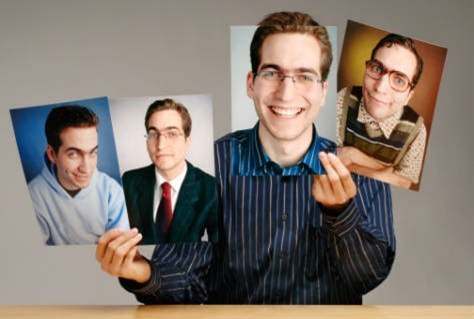 ¿El mismo en las cuatro caras?    + En la Psicología, más que de Persona, se habla de Personalidad. Y se entiende por tal la conciencia que el hombre inteligente y libre tiene de ser persona y de serlo con todas las consecuencias. Y la Persona se deja para la Filosofía, el Derecho y la Sociología.   Así como se es persona, la personalidad se tiene o se posee, al menos en nuestras normas  lingüísticas usuales. Esa conciencia no sólo es un sentimiento o una intuición. Tampoco es el mero resultado de un raciocinio dirigido. Ni mucho menos se reduce al resultado del aprendizaje o a la repetición de una formulación. Sin embargo significa algo de todo ello.    Su intensidad oscila según las circunstancias y los momentos, poseyéndose y de intensidad o con difusión, con perplejidad o a veces con vehemencia, con impresionante singularidad o como eco de la conciencia ajena, según diversos factores que pueden afectar a  la percepción que cada uno tiene de sí mismo.* El eje en el que gira la percepción de la propia personalidad es el yo. El yo es el centro de referencia de los hechos (del presente, del pasado, del futuro), de los elementos de los  que nos sentimos compuestos o constituidos (los corporales y los espirituales), posesiones que nos adornan (las interiores y las exteriores, como son conocimientos  y riquezas) y de las mismas referencias de los demás (de las que nos hacen los otros a nosotros y de las que nosotros hacemos a los otros)     * El yo posee ciertos rasgos o exigencias que determinan su perfección o plenitud, pues se siente unitario, singular y no pluriforme o confuso. Es permanente, pues se descubre a si mismo con el paso del tiempo y en relación a las cosas. Se sabe interior, pues es testigo de su intimidad ante los demás y ante ellos se siente distinto.   * Las manifestaciones del yo son las de la personalidad. Se convierte en promotor del desarrollo y del incremento de los conocimientos. Se enriquece con sentimientos, con ideas, con virtudes. Por eso se sabe propenso a la belleza, a la verdad o al bien y se siente incómodo  ante la fealdad, ante el error o ante el mal.   Sin pretender explicar ahora toda la psicología de la Personalidad, la cual es tan rica y tan amplia, tendremos que decir que el ser humano la siente desarrollarse poco a poco Sólo se llega a la plenitud de la dignidad humana cuando se consigue la capacidad intelectual, moral y afectiva (inteligencia, voluntad y afectividad) para sentirse dueño y protagonista de los rasgos que la conforman y expresan.     La Personalidad es lo que cada cree ser ante sí mismo; como la Persona es lo que se esen sí mismo. Ser Persona es algo más inadvertido, más estático, más metafísico. Ser o tener  Personalidad es algo más dinámico, más psicológico ante sí y más sociológico ante los demás. Ser o tener Personalidad es algo más consciente, más dinámico, más operativo.   La Persona permanece como expresión del ser humano. La Personalidad se desenvuelve como expresión de la conciencia que se tiene de ser humano. El ser Persona parece siempre algo equivalente y uniforme entre los hombres. La Personalidad es enormemente cambiante en cada uno o al menos se muestra con rasgos multiformes, variables, hasta indescriptibles.   + En la Sociología, que es lo mismo que decir en la Etica o en el Derecho, el concepto de Persona o de Personalidad reviste cierto sentido de referencia a los demás. Somos Personas o tenemos Personalidad en la medida en que actuamos en el medio humano en el que nos movemos.    Y actuamos en doble sentido: activamente, por cuanto protagonizamos nuestra presencia, y pasivamente, en la medida en la que somos reconocidos por los otros. Y pasivamente somos reconocidos por los demás como sujetos o depósitos humanos de derechos y de deberes. Tradicionalmente atribuimos a la Etica la misión de estudiar los deberes que tenemos y al Derecho o Jurispericia la función de analizar y defender los valores que poseemos.    Sin entrar en pormenores lingüísticos, sí tenemos que decir que cada uno de nosotros somos depositarios, por nuestra naturaleza humana, de unos derechos, incluso aun cuando no seamos conscientes de ellos por inmadurez y por incapacidad. Y también somos poseedores de unos deberes determinados, aunque muchas veces hayamos llegado a la suficiente madurez para ejercerlos con plenitud o con suficiente libertad.  También tendremos que recordar que la interpretación de esos deberes y de esos derechos oscilará entre la exploración de la misma naturaleza humana, que siempre tenderá a descubrir lo que, por ser natural, es radical e inalienable, y lo que es coyuntural o variable,por depender en sus formas de ejercicio o de expresión de las diversas culturas y tradiciones.   Por eso las actitudes éticas y los usos jurídicos varían con frecuencia con los tiempos y en los diversos pueblos.     * Activamente nuestros comportamientos éticos y jurídicos dependen de muchos factores: de nuestros criterios, de nuestros sentimientos, de las influencias que recibimos, de nuestra situación social, etc.      ** Unas veces somos más sumisos, como cuando nos dejamos llevar por la corriente de los comportamientos y de los pensamientos ajenos. Nos hacemos eco de lo que vivimos en el entorno moral y cultural del que somos parte.      ** En ocasiones podemos desenvolvernos como dirigentes, marcando a los demás pautas y pistas para que se muevan en determinada dirección o bajo fórmulas intencionadamente preconcebidas.   Tanto cuando somos dirigidos, como cuando gobernamos a los demás, nuestra Persona y  nuestra Personalidad se pone en juego y habremos de usar la conciencia crítica y la sensibilidad ética para actuar en conformidad con el orden moral y jurídico conveniente y no al impulso irreflexivo de la naturaleza.     Sociológicamente nuestra Persona y nuestra Personalidad repercute en el medio en el que vivimos por hacernos fuerzas vivas del entorno. No somos simples consumidores de normas o de usos, sino que contribuimos de una u otra manera a que se   configuren ambas cosas. Con docilidad o con rebeldía con inteligencia activa o con resignación irracional, con valoraciones del orden o con tolerancia del desorden, nos declaramos de una u otra forma  miembros de una colectividad, personas en una  sociedad, personalidades en una comunidad.         + La síntesis de los aspectos tratados, el  filosófico, el psicológico y el sociológico, constituye de alguna manera la visión   antropológica de la Persona humana: el hombre sabe que es persona, se siente personalidad ante sí mismo y descubre que,  si es Persona y Personalidad ante los demás.      Muchos interrogantes se presentan a su reflexión en este terreno y múltiples son las respuestas que se dan o se han dado a los mismos. Determinadas cuestiones básicas en este terreno, afectan a la esencia intima de la Antropología como ciencia.     + A la Antropología física o natural corresponde explorar desde cuándo el hombre se hadescubierto como persona. Hechos como la reproducción, la alimentación y la autodefensa son comunes en el hombre y en el bruto. Pero rasgos como la convivencia bajo normas, los adornos personales o ambientales, los cultos funerarios, son exclusivos del ser inteligente que reconoce en sí y en los demás algo que no tiene el mero animal.     + La Antropología social parte de un hombre capaz de elaborar y cumplir normas, de exigir y reconocer derechos individuales y colectivos, de construir viviendas y organizarlas en estructuras urbanas o en poblados, de señalar y reconocer roles individuales y de perfilar clases, niveles, jerarquías y funciones a los individuos, etc. El sentir la obligatoriedad y la responsabilidad en medio de las estructuras sociales es propia de una personalidad con conciencia de opción y con Capacidad de establecer finalidades a las propias acciones.   La Antropología filosófica también configura esquemas de ciencias y de técnicas, de creencias y de artes, de estilos y de sistemas de pensamiento, de relaciones, de idiomas, de legislaciones, de simbologías, de cuantos productos humanos brotan de la inteligencia i humana. 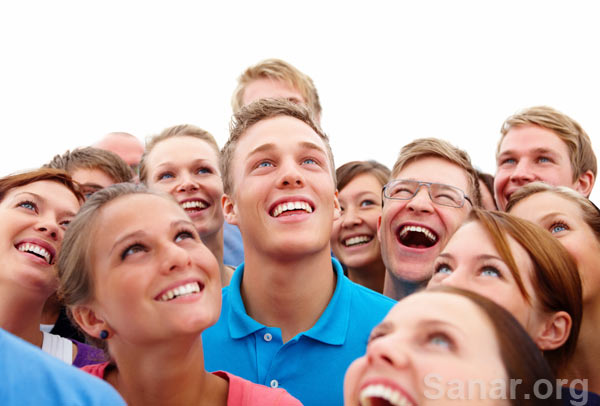     El concepto antropológico de Persona es el de aquella fuerza humanizadora que se halladebajo de todas estas referencias y que hace al hombre Igual en el salvaje de un pobladoSelvático o en el civilizado habitante de una ciudad llena de rascacielos, en el analfabeto hundido en la miseria o en el científico poseído por la fiebre de los artilugios informáticos, en el hábil político que escala el poder o en el deficiente mental que depende para todo de sus protectores.   Persona antropológicamente es aquello que hace al hombre ser tal y de lo que no se  puede prescindir sin violar las leyes y los reclamos más elementales de la naturaleza.    2. LOS VALORES DE LA PERSONA HUMANA    La gran riqueza del hombre no está en sus posesiones externas, sino en su misma identidad. Por eso no se puede hablar del hombre en abstracto ni se puede aludir a la Personay a la Personalidad del hombre con meras Consideraciones especulativas. Para entender loque el hombre es, se requiere explorar su naturaleza en sí misma y descubrir sus valores como expresión de esa naturaleza.   Esto es lo que hace la Antropología en Cuanto ciencia, por una parte analizando la historia de la humanidad y por otra explorando el contexto externo en el que acontece su devenir terreno. Para comprender bien esta labor importante de la Antropología tenemos que hacer una breve reflexión sobre la conciencia que el hombre tiene de su identidad, sobre los valores que el hombre considera radicales en su vida individual y colectiva y sobre los niveles o estamentos en los que el hombre se siente presente.   + La conciencia de identidad humana es la que el ser humano genera en su propio interior y la que comunica al exterior cuando se relaciona con los demás o cuando se expresa de diversas formas.    Esa conciencia le lleva al ser humano a descubrir su grandeza y su originalidad, a sentirse muy superior a los demás seres vivos, a instruir su identidad permanente en medio de sus circunstancias mutables. En cuanto la Antropología es una reflexión objetiva y sistemática sobre el hombre en cuanto tal, se tiene que preocupar por esa conciencia de identidad que el hombre elabora, mantiene y frecuentemente explicita con postulados inteligibles.- El hombre se sabe idéntico a través del tiempo. Individualmente sabe que nace, vive y muere. Como ser humano sabe, sin embargo que quienes le suceden y quienes le precedieron son tan hombres como él. Al conocer los restos de los hombres antiguos, no puede por menos de comprender que, en las raíces eran tan hombres como él. Incluso, cuando siente la vanidad de los progresos y de las conquistas científicas modernas, no puede ocultarse a sí mismo el carácter humano de quienes en tiempos remotos no eran tan cultos ni tan técnicos.    Los residuos humanos dejados por los habitantes de la tierra hace cientos de miles de años son testigos de la calidad humana de quienes los produjeron, se pierde en la ambigüedad de las hipótesis arqueológicas y en la oscuridad de los tiempos cuando comenzó la vida humana.    Pero tenemos la intuición de que los hombres primitivos pensaron, amaron, sufrieron oesperaron del mismo modo que lo hacen los hombres de hoy.  + La identidad. El hombre se sabe también idéntico a través del espacio. Los pueblos más primitivos, ignorantes, débiles O supersticiosos que todavía pueblan algunos rincones del planeta son tan seres humanos como los científicos de los más modernos laboratorios. Al margen de sus retrasos culturales, son también seres que aman y piensan, que sienten y esperan, que gozan o sufren con conciencia de sus situaciones interiores y exteriores.     Los múltiples pueblos y las más diversas razas que se han ido configurando en los diversos continentes tienen en común su identidad humana.   La primera ley de cualquier sistema antropológico consiste en descubrir, reconocer y proclamar su naturaleza y su dignidad humana. Por eso cualquier sistema de racismo o de clasismo que ignore este principio es repugnante filosóficamente y rechazable antropológicamente, al violar ese primer principio de la igualdad de los seres humanos.   + No menor importancia tiene la conciencia de identidad e igualdad que se da entre los hombres con respecto a la dualidad sexual que se presenta en la naturaleza y que, constituye al mismo tiempo que su integración en el ciclo vital, su fecundidad expansiva.    Los hombres marchan por la vida con la grandeza de su bisexualidad radical. Con ella empalman biológicamente con las plantas y con los animales. Y con ella se descubren en su mutua dependencia y complementación, sin la cual no es posible la propagación de la vida.    La identidad del ser humano llega también a descubrirse en la forma femenina y en la masculina de la especie humana, de forma que la Antropología tiene sus leyes más radicales en la proclamación de esa igualdad. Cualquier forma de machismo discordante o de feminismo desajustado atenta a la dignidad del ser humano en la medida en que desconozcan la equivalencia, la dignidad la mutua necesidad de ambos Sexos. El hecho de que la discriminación sexual ha sido frecuente en la historia e incluso siga vigente en determinadas culturas O ambientes, en nada debe eclipsar esta ley natural de la igualdad humana, que sólo es sostenible desde postulados de dignidad.   +  La igualdad radical entre ambos sexos, al margen de los usos y costumbres ambientales, se halla en la conciencia de ambos de ser idénticos en derechos y deberes, en cualidades físicas, psíquicas y sociales, en responsabilidades y en protagonismos. Pero esa conciencia nace de dentro, apoyándose en razones y en sentimientos firmes, y no viene sólo de fuera, con argumentaciones reivindicativas, mediante exigencias meramente verbales O por medio de movimientos superficiales. Por otra parte la identidad no puede entenderse sin admitir la singularidad de cada sexo, la cual va desde la constitución anatómica hasta la configuración psicológica.   Por lo demás, también otros aspectos diferenciales entre los hombres son a veces palanca para estimular reflexiones sobre la conciencia de unidad de la especie humana. Tal pueden serlo, además de la raza y el color de la piel, los aspectos culturales, las diferencias económicas, las ideologías y las creencias, las diversas profesiones o trabajos con los consiguientes roles Sociales que engendran, la posición que se ocupa en el espacio familiar y multitud de otros rasgos que aparentemente hacen diferentes a los hombres por su situación, pero no alteran absolutamente en nada su realidad radical.   Cuando se reflexiona serena y objetivamente sobre la igualdad humana, se llega a distinguir perfectamente su belleza no es más hombre el rico que el pobre, el sabio que el ignorante, el sano que el enfermo, al anciano O el recién nacido, el esclavo o el señor.VALORES HUMANOS QUE EXPRESAN LA IDENTIDAD    Se presentan como elementos que definen y sitúan al ser humano.    La Conciencia que el hombre posee de su propia dignidad queda reducida a mera impresión difusa si no logra concretarse en signos, hechos, cualidades o propiedades sensibles, incluso que resulten de alguna forma comprobables a través de ciertas formas de experiencia.   Podemos hablar de que la Persona humana se descubre a través de sus Capacidades y por eso la Antropología se preocupa también por el modo como Se vive y se realiza el conjunto de rasgos que hacen al hombre descubrirse y promocionarse como tal.    Llamamos, pues valores o virtudes humanos a aquellas riquezas morales, espirituales y sociales que el hombre ambiciona, individual y colectivamente considerado, y que se aprecian más cuanto menos se poseen.     Incluso, con frecuencia, se estiman por encima de la misma vida biológica, si su carencia lesiona intensamente la conciencia de la dignidad que el hombre es capaz de cultivar bajo estados afectivos, morales o ideológicos, relativamente frecuentes.    Sin intención de elaborar ahora una axiología, o filosofía de los valores humanos podemos reseñar los más configurativos de la dignidad humana y, en consecuencia los más significativos antropológicamente.      El valor de la libertad       Es el que más afecta a la dignidad del hombre. En cuanto capacidad de optar  sin coacciones físicas o psíquicas, el hombre se  siente tal cuando decide por su cuenta y  experimenta la lesión de su dignidad en la medida en  que no puede hacerlo.              Llamamos independencia, soberanía, autonomía, emancipación, albedrío, autodeterminación, etc. a las diversas formas que  tenemos de ejercer la libertad. Y consideramos que sólo el hombre libre se halla en la plenitud de sus facultades personales.     Incluso hasta la obediencia sólo es virtud si se asume voluntariamente. Y  se conviene en opresión si atrofia o se anula la capacidad de elección.   Valor del a responsabilidad       La libertad conduce a la responsabilidad, al protagonismo y a la afirmación de Sí ante la vida. El ser humano es por naturaleza dueño de Su propio destino y nadie puede reemplazarle en este ejercicio, al menos desde que llega a un nivel suficiente de madurez. Sólo los inmaduros o los disminuidos no son protagonistas de sus propias vidas y por lo tanto no pueden asumir sus responsabilidades en cada momento.    Por eso cuando el hombre desea y exige libertad, pide lo que en justicia le corresponde.     La justicia.  Es la actitud de quienes reclaman lo propio, estando dispuesto a respetar lo ajeno. El hambre que el ser humano posee de justicia no es otra cosa que la expresión de lo que late en su conciencia. Sobre la raíz de su conciencia de hombre construye su afán de respeto, sus proyectos de convivencia, sus deseos de crecimiento, sus afanes posesivos, todas lasposibilidades que siente nacer a su alrededor.La justicia es un valor radical del hombre. Siempre siente necesidad de exigirla a los demás con respecto a sí mismo y sabe que tiene que cumplir con sus exigencias en referencia a los demás. » En relación con la justicia, el hombre desarrolla en su  corazón y en su mente valores de convivencia y de colaboración, ya sea por meros dinamismos antropocéntricos o filantrópicos , ya alentado por motivaciones o valoraciones espirituales y  trascendentes, en cuyo caso la  filantropía se eleva a la  categoría de caridad.            El hombre se descubre más hombre cuanto más es capaz  de hacer por los demás, pues   la madurez humana es ante todo donación más que  acaparamiento, servicio más que exigencia, altruismo más que interés egocéntrico- La dignidad.  En referencia también a la propia dignidad, el hombre aprecia intensamente la intimidad y el honor. La intimidad es la riqueza intransferible que a nadie sino al propietario corresponde. Es algo propio del ser humano y se desgarra algo esencial cuando se viola o se desprecia. El honor es la opinión que existe en la mente ajena cuando piensa sobre otro Ser y es considerado como un bien por el hombre equilibrado.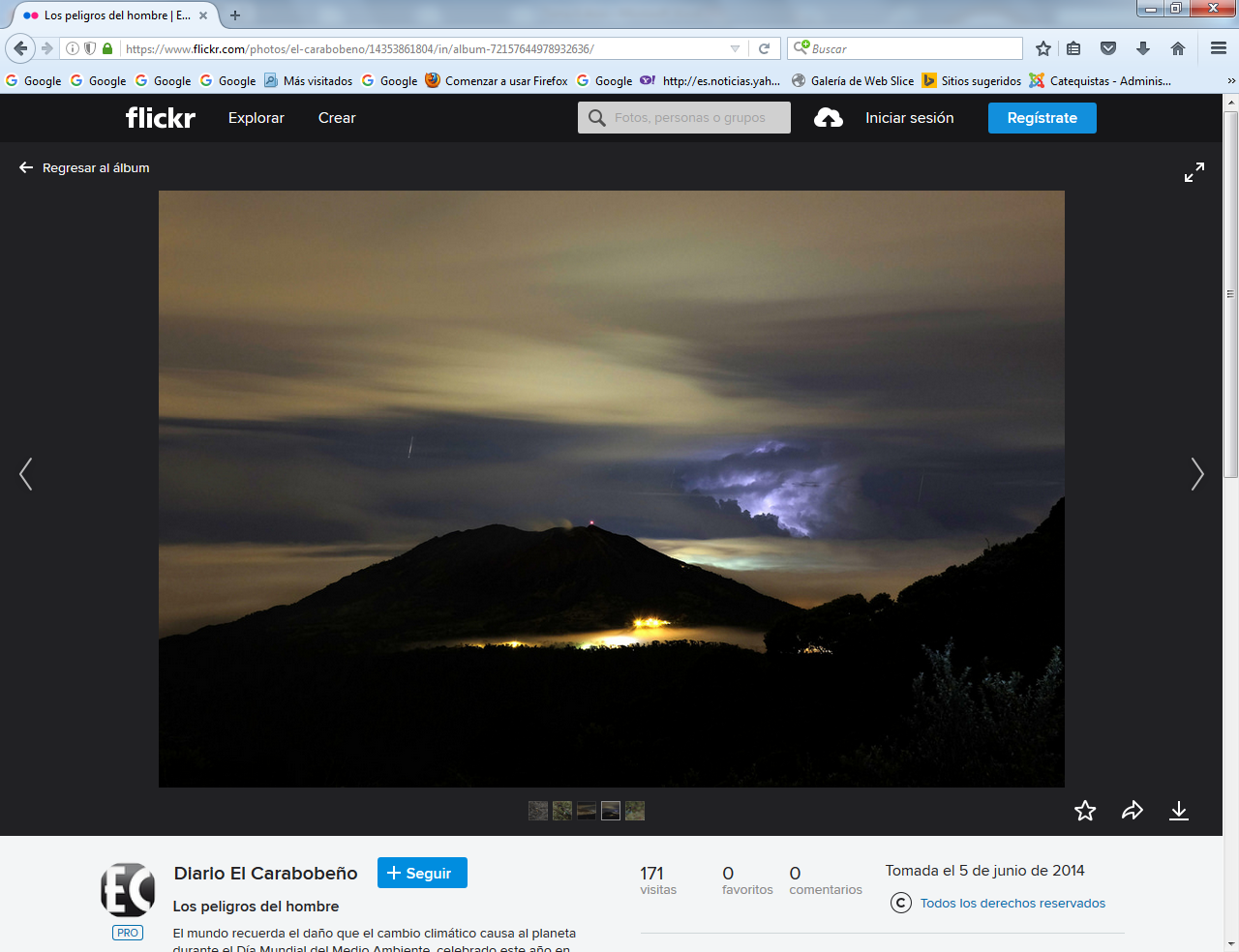     RIESGOS Y ERRORES DEL HOMBRE También el hombre sabe que su dignidad exige respeto a la intimidad y al honor y por eso lo reclama por imperativo insoslayable de la propia conciencia.- También el hombre se siente inclinado a reclamar otros dones que, aunque sean externos al propio ser, no son menos necesarios para desenvolver la propia vida individual y compartirla con los seres más queridos. Así acontece con el derecho a la propiedad tanto material como intelectual y moral, con la posibilidad de realizar trabajos provechosos para sí y para otros, con la libertad de expresión por medio de todos los lenguajes sociales, con el deber de colaborar en el progreso de la sociedad a la que se pertenece con la satisfacción de las necesidades de Seguridad y de bienestar a que todo ser humano aspira,   Estos y otros diversos valores humanos son imprescindibles para construir la persona humana. Basta pensar lo que significa su ausencia para que entendamos lo que ofrece el hombre. Con frecuencia su estudio particular a fondo conduce a descifrar el significado del ser humano concreto y singular.   Cuando estos valores o riquezas no Se respetan la personalidad del hombre queda dealguna forma mutilada.   - El clasismo, por ejemplo, que limita la libertad y la dignidad de los hombres colocando entre ellos barreras artificiales constituidas por diferencias económicas, en discriminaciones políticas, en distanciamientos religiosos o en reclamos laborales o profesionales, atenta contra la igualdad radical de los hombres y elabora categorías o escalas de pertenencia radicalmente injustas.   - El racismo es una forma de clasismo, más irracional e hiriente por cuanto presupone la ingenua valoración de las diferencias raciales estableciendo barreras frecuentemente ofensivas, aunque se apoyen en teorías filosóficas o antropológicas a veces brillantes, como son las utopías del superhombre popularizadas por Nietzsche (l844-1900)    Y no lo es menos el sectarismo religioso o político que potencia las relaciones humanas en base a la concesión de privilegios a los adeptos o adictos y a la marginación de los alejados de las propias concepciones. Es racismo, clasismo, sectarismo y cuantos sistemas, actitudes o estilos de vida ignore la igualdad radical del ser humano, son perturbaciones de la convivencia. Perjudican no sólo a quienes sufren sus efectos, por la frustración y la limitación vital a que injustamente son condenados, sino también a quienes lo ejercen por la promoción de actitudes arrogantes y de actos prepotentes que terminan por degenerar sus valoraciones éticas y sus relaciones sociales.    Si la persona para su equilibrio necesita el cultivo de virtudes y de valores de flexibilidad, de comprensión, de benevolencia, de pluralismo y de generosa disponibilidad, cuantas normas, usos o relaciones Inhiban estas disposiciones habrán de ser consideradas siempre como empobrecedoras del ser humano y perturbadores de la sociedad.   3. EL PROCESO DE CONVERTIRSE EN PERSONA   La persona es el gran valor antropológico. Al menos lo es en una antropología personalista, ya que cualquier sistema antropológico biologista, materialista o positivista, mirará más lo individual en el hombre que lo personal y preferirá apreciar con prioridad Io exterior sobre lo interior.   Sin embargo, de las concepciones que se elaboren sobre la personalidad, dependerá el valor que se conceda al hombre, así como del modo de entender al hombre dependerá en gran medida lo que de él se pretenda hacer en la vida, en la historia, en la sociedad.   + La persona sólo llega a la madurez cuando el hombre ha desarrollado suficientemente sus criterios ha promocionado ampliamente sus sentimientos y sus experiencias y ha adquirido la energía física y la capacidad social que facilitan al individuo la autonomía.  Hacerse persona socialmente es algo más complejo y difícil que ser persona jurídicamente. Lo primero se es desde el nacimiento e incluso antes. Lo segundo requiere tiempo suficiente. No siendo dueños del tiempo ni de los procesos biológicos del crecimiento y de las fuerzas psicológicas del desarrollo, nos conviene ser conscientes de la posibilidad de protagonizar la propia maduración en la medida en que vamos entrando en la vida con más capacidad de análisis y con mayor consciencia.   * Madura mejor y en consecuencia mejora la riqueza de su persona, quien sabe cultivar lareflexión para adquirir criterios sólidos, quien es dueño de sus sentimientos en la medidade lo posible para incrementar su libertad interior, quien puede seleccionar sus experiencias para elegir las que son enriquecedoras, en una palabra quien es dueño de sí mismo y no víctima de las insinuaciones ajenas, de las influencias superficiales, de los meros reclamos de los sentidos.  Además, la maduración de la persona y de la personalidad requieren oportunidades adecuadas.  Ni las precocidades ni las precipitaciones son buenas, ni las demoras y los retrasos en tomar opciones libres son convenientes. Cada uno, con serena reflexión e inteligente acogida a las directrices ajenas acertadas, tiene que. situarse como corresponde en el tiempo así como debe adaptarse a las circunstancias peculiares que le corresponden vivir . Debe saber apreciar en ellas más lo positivo  que lo negativo m más los alientos que los  estorbos.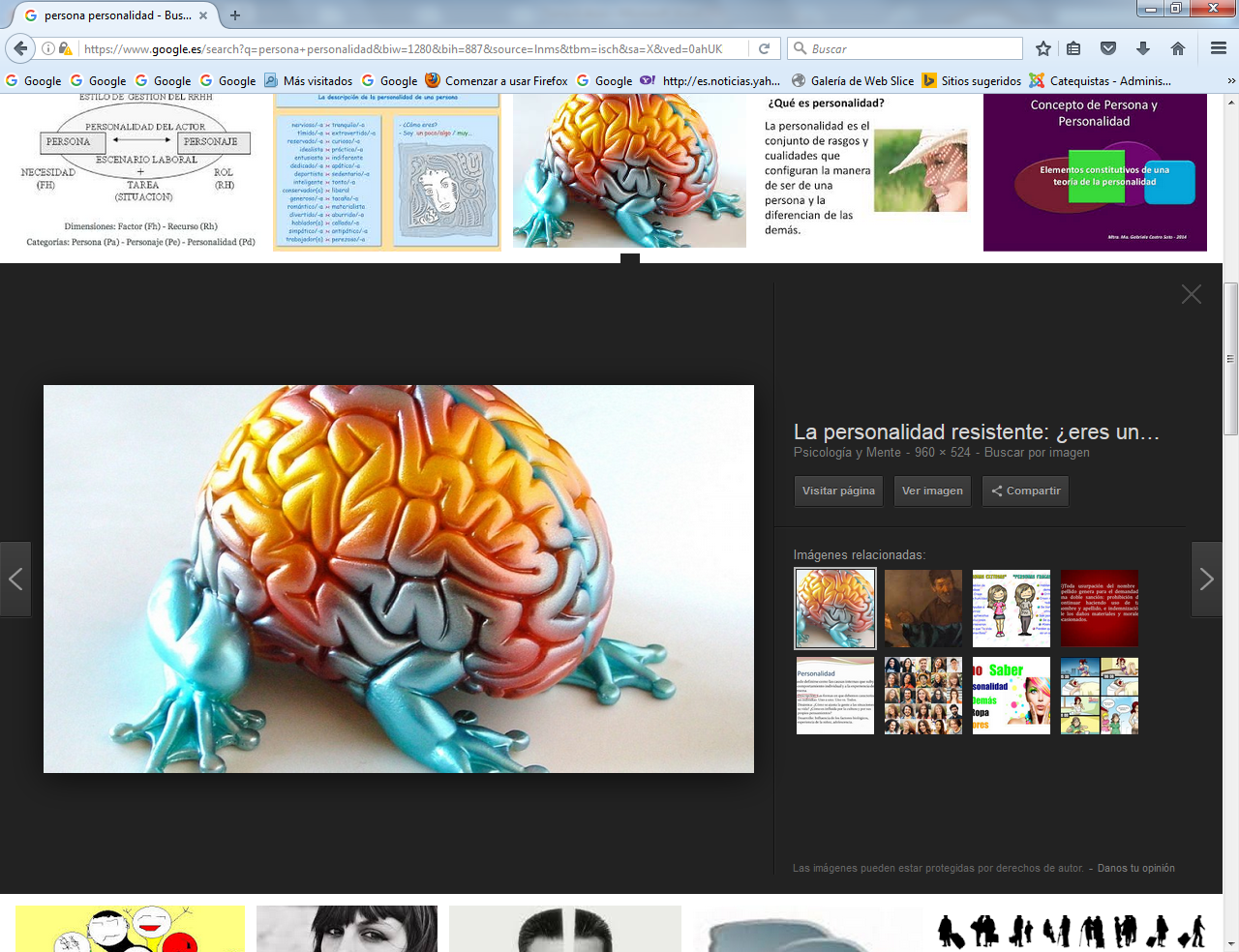 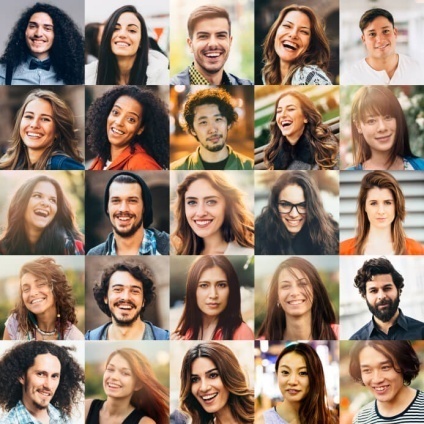    + Por otra parte la persona, que se hace en sí misma, es decir interiormente, tiene que saber  hacerse ante el exterior, ante los demás, ante la sociedad y ante los recursos ajenos. Es auténtica en la medida en que es dueña de sus destinos; y encuentra dificultades si no  cuenta con la suficiente capacidad de opción por indecisión, por temor, por opresiones ajenas o por carencia de recursos intelectuales y morales.   * Así pasaba en los tiempos antiguos cuando unos hombres se imponían por leyes y porconstumbres abusivas a otros hombres. El esclavo ante su propietario, el siervo feudal ante su señor, el indígena de las encomiendas ante su amo, el vasallo ante su rey, etc, no podía considerarse persona completa, pues tenía"|a barrera de la opresión como limitación injusta aunque fuera muy legal.    *  Al superarse estadios primitivos de la sociedad, pudieron surgir situaciones limitantes cuyas secuelas todavía pueden mantenerse pertinazmente en muchos ambientes. El obrero sometido al patrón que desconoce la justicia social, el campesino que resulta explotado por el terrateniente absorbente, el subalterno férreamente explotado por el dirigente, e incluso la esposa que no mira como un igual a su esposo por tradiciones arcaicas y el hijo que tiene que obedecer a su padre de forma ciega e irracional, pueden ser ejemplos de personalidades debilitadas por sistemas sociales caducados.   * Incluso hay que recordar la posibilidad de que surjan nuevas formas de atrofia de la personalidad en los tiempos actuales, como la de quien resulta manipulado por la propaganda comercial/y se siente desconcertado a la hora de las decisiones, el que elige hábilmente manejado por los movimientos políticos que plantean programas falaces y demagógicos o quien se siente atrapado en redes diversas de explotación como es el alcoholismo, la tóxico- dependencia, el endeudamiento económico irremediable, o también diversas formas de indigencia, moral, social y espiritual.   En la medida en que el hombre se hace más consciente de sus capacidades y más dueñode sus decisiones se vuelve más persona, no jurídicamente, pues desde esta perspectiva siempre lo es, sino sociológica y antropológicamente, pues en este sentido el crecimiento nunca llega a su fin.  Por eso es importante que el hombre promocione su cultura y su reflexión, que se organice con habilidad y acierto para gozar autonomía suficiente, que descubra y siga, en la medida de lo posible, su vocación laboral, su vocación familiar e incluso su vocación social, para que Se sienta realizado como ser humano, pues esa autorrealización es condición de su autonomía y de su autoestimación.    + Es bueno recordar, a quien desea poseer personalidad sana y equilibrada, que no conseguirá el propósito sin esfuerzos y sin energía. Habrá de tener en cuenta que, en el desarrollo del hombre, existen momentos de especial importancia, como lo es de modo singular el tiempo juvenil. Aprovechar al máximo para organizar y fortalecer la personalidad es importante, como resulta singular desacierto dejar que el tiempo pase, pues ordinariamente las recuperaciones tardías nunca producen los efectos positivos de los aciertos oportunos.   * También hay que valorar al máximo la dimensión social del hombre. Sin experiencias sólidas y firmes de comunidad, la persona nunca llega a madurar del todo, por cuanto la comunidad hace posible el dar y el recibir de manera regular y provechosa. Sin la referencia a los demás, el hombre introvertido disminuye sus recursos y sus posibilidades.    La persona madura es capaz de superar los intereses inmediatos y se pone en clave de futuro. Quien sólo vive para el presente, incurre en la superficialidad y en la improvisación, pues ignora que la inteligencia abre las puertas del hombre hacia el porvenir por cuanto es capaz de perfilar proyectos, disponer o seleccionar medios y organizarse de manera dinámica y responsable.   * La expresión de la maduración personal se halla sobre todo en la capacidad de elaborarjerarquías sólidas de valores, en donde cada riqueza moral o intelectual, individual o colectiva, espiritual o material, ocupe su lugar conveniente. Si el hombre logra elaborar adecuadas jerarquías o escalas de valores, se pone en disposición de situarse ante los hechos de la vida y ante los reclamos del entorno. Entonces no confunde, por ejemplo, la amistad con la camaradería, el placer con la felicidad, la cultura con la fluidez verbal o la habilidad crítica con la mordacidad.   Hacerse persona es una tarea hasta clero punto comprensiblemente difícil y larga. Ni basta una decisión pasajera ni son suficientes recursos culturales ajenos. Es preciso caer en la cuenta de lo que esto representa y ponerse en disposición de conseguirlo por todos los medios. Ni la riqueza material, ni el poder, ni siquiera la salud O la cultura, pueden compararse con el incalculable valor de una persona bien configurada y de una personalidad sólidamente establecida.    Precisamente por ser una riqueza tan grande, la mayor en el terreno humano que se puede disfrutar, hay que hacer lo posible para que se haga realidad en cada uno. Primero hay que luchar para conseguirla para uno mismo. Pero también hay que trabajar por lograr las condiciones ambientales suficientes para que todos los que nos rodean puedan conseguirlo.4. LAS CIENCIA HUMANAS QUE ESTUDIAN LA PERSONA   Siendo la Persona el modo de ser individual e inteligente del hombre, ha sido objeto predilecto de variedad de Ciencias y de estudios humanos, pues, en definitiva, tanto como punto de partida como en cuanto objetivo final de análisis, la dimensión personal del hombre condiciona otros muchos temas relacionados con ella.   No es fácil hacer una síntesis completa de todas aquellas áreas del saber humano que se preocupan por objeto tan decisivo e importante. Pero el conocimiento de algunas perspectivas nos pueden hacer entender mejor lo que corresponde a la Antropología en referencia a este tema.   - En primer lugar, es la Filosofía del hombre la primera y más directamente interesada en estudiar la persona. Y dentro del campo filosófico, son las ramas de la Etica y de la Psicología las que más directamente afrontan el tema personal.   * La Etica, en cuanto Filosofía del deber y del obrar humano regido por la conciencia, considera la Persona como la base y el centro de los deberes humanos. En la medida en que el hombre es individuo inteligente, es capaz de ser responsable, de ser moral. Y ello implica reconocer la libertad, la consciencia, la voluntad, y cuantos rasgos humanos permiten actuar por su cuenta.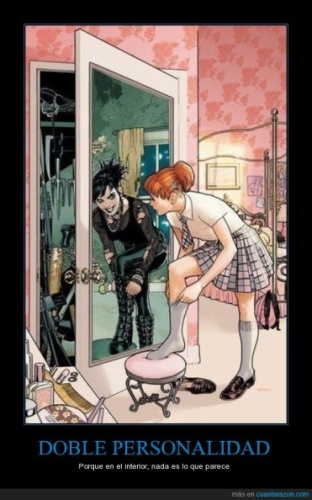 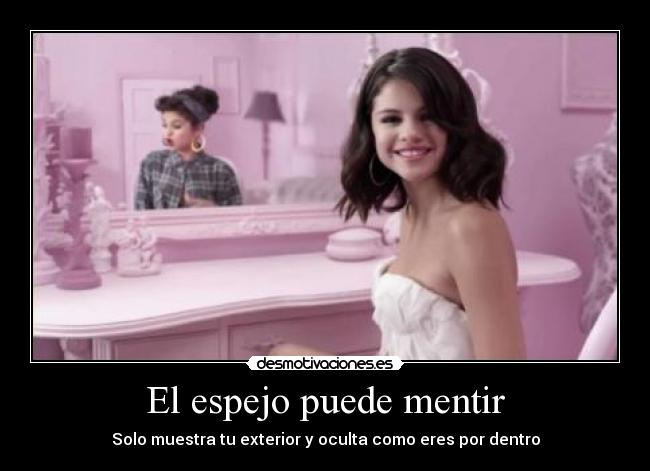 * La Psicología, en su dimensión filosófica, también estudia la Persona, pero en cuanto se convierte en centro de referencia de los actos conscientes. Por eso, desde la perspectiva de la consciencia, la Psicología analiza también la libertad, la intencionalidad, la voluntad, la misma inteligencia o la afectividad, en cuanto dinamismo de la acción.* Y no son menos importantes otros aspectos o terrenos lilosóficos, como son la Axiología o Filosofía de los valores y también de las valoraciones; la Fenomenología o Filosofía delos modos de manifestación de los seres; la Epistemología o Filosofía del Conocimiento, que a su vez puede serlo lógico o crítico: la Teleología o Filosofía de los fines, tanto generales como particulares, de los diversos seres; incluso la Cosmología o estudio filosófico del mundo en el cual se desenvuelven los seres.    Cada una de estas formas de hacer Filosofía puede aportar al análisis de la Persona del hombre determinados modos particulares de hablar, de pensar y de profundizar su realidad. No profundizamos ahora, por la visión antropológica que realizamos, en los conocimientos diversos que nos aporta a la comprensión de la Persona del hombre tanto la Teología como la Teodicea.* En cuanto la Teodicea se puede entender como el estudio racional de Dios y de todo lo relacionado con él, ofrece sobre la Persona una visión metafísica y trascendente.* Y en cuanto la Teología añade a la Teodicea criterios de revelación, y en consecuencia defe ya bien sea en una forma cristiana, en una mahometana, o en cualquier otra religión positiva, también la Persona puede ser objeto de particulares y muy diferentes visiones. Si para un budista la Persona y la Personalidad se identifican con la forma vital que transmigra y se hace presente mediante una reencarnación espaciotemporal, para un cristiano laPersona se identifica en la práctica con el alma trascendente, aun cuando se asuman múltiples expresiones filosóficas como antes se aludian al recordar a Boecio, a Sto Tomáso a Mounier.   - Recordamos también que otras ciencias humanas sienten gran interés por el estudiode la Persona y por los diversos aspectos o terrenos que en ella se puede considerar.* La Sociología tiende a mirarla como el modo de ser del individuo que hace posible elevar  el grupo a la categoría de comunidad. El  grupo o colectividad es más bien la acumulación de individuos. Sin embargo la  comunidad es algo más profundo, más moral  y más vital, por cuanto, al constituir la unión de personas, acoge los rasgos más, vivenciales, más espirituales, más radicales  de las personas.  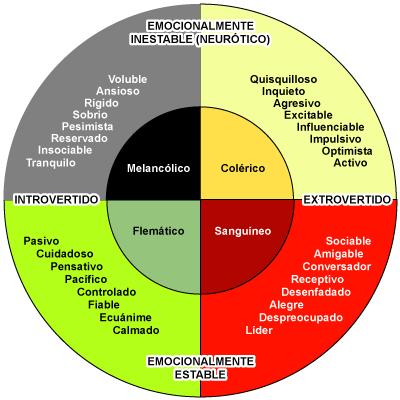 * La Pedagogía, que desde cierto punto de vista es una ciencia social, mira a la persona desde la perspectiva de la educabilidad. En el hombre existe la posibilidad de mejora. La  Persona es la destinataria y la receptora de la  perfección que aporta la educación, aunque la acción inmediata de la tarea educadora se  realice en las facultades: en la inteligencia, en la voluntad, en la afectividad, en cuantos aspectos humanos se pueda introducir  hábitos y criterios, valores y sentimientos,  * También la Jurisprudencia, o ciencia del Derecho en otro orden de cosas, se preocupa del estudio de la Persona, primero en cuanto es responsable de los actos que el hombre realiza y segundo en cuanto esos actos se ajustan o no a las leyes concretas de una sociedad, tanto a las leyes naturales que responden a la naturaleza íntima del hombre, como a las leyes tradicionales y consuetudinarias de una comunidad y sobre todo a las leyes positivas . por las que se rige en cada momento una colectividad humana. En cuanto la Persona es protagonista de sus actos, se hace responsable de las consecuencias de los actos. El Derecho se preocupa de esa responsabilidad legal. El Derecho en cuanto a conjunto de leyes y la Jurisprudencia en cuanto Ciencia y arte del derecho, se ocupan por la definición y la delimitación de la Persona del hombre y por cuantos rasgos de la misma tienen algo que ver con las leyes de la comunidad a la que pertenece la Persona.Corresponde a Ïà\, Antropología explorar las aportaciones de las citadas ciencias o saberes la  mejor comprensión del hombre, mediante una hábil maniobra de síntesis y de discernimiento. En cuanto su misión es explorar, interpretar, valorar lo humano, a ella corresponde ayudar a las citadas ciencias a no quedarse en abstracciones y en meras consideraciones generales. La existencia del hombre es concreta e inmediata, real e individual, singular y tangible. Gracias a la Antropología, las ciencias que tratan de aspectos particulares relacionados con el hombre se ponen en disposición de formular criterio y consignas generales que lleguen a ser aplicables a cada situación, a cada realidad, a cada individuo. Las leyes generales que elaboran se vuelven susceptibles de acomodación al individuo concreto para quien se elaboran. La Antropología impulsa la concreción y evita la difusión, sin que ello quiera decir que se debe olvidar su carácter rigurosamente científico y por lo tanto la necesidad de que sus observaciones gocen de alcance universal.Pero su rigor científico y su universalidad son perfectamente compatibles con la comprensión de cada pueblo de la tierra, de Cada momento de la historia, de cada proceso de la humanidad, de cada circunstancia del ambiente, de Cada aspecto de la realidad.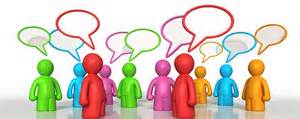 5. EL MOVIMIENTO FILOSOFICO DEL PERSONALISMO    La dimensión antropocéntrica que ha predominado en las diversas corrientes filosóficasdel siglo XX puede quedar representada por el movimiento filosófico del Personalismo, encuanto modo filosófico de entender al hombre más que como sistema organizado de hacerFilosofía.    El Personalismo, con todo, posee un intenso talante antropológico, pues intenta entender la realidad entera: la vida, el mundo, la historia, la ciencia, el mismo progreso, en cuanto hace referencia al hombre personal y no sólo al hombre abstracto, al hombre productivoal hombre pensador o incluso al hombre biológico.   - El concepto radical del personalismo es en consecuencia la Persona, pero entendida como realidad viva y operante y no como abstracción metafísica. La Persona se constituye así en estímulo para la reflexión, pero al mismo tiempo en destino de la misma. Es pensando como el hombre llega a sentirse existente y en el pensamiento, que es mucho más que discurso o raciocinio, está la verdadera vida.    El personalismo surge como reacción contra el materialismo y contra el positivismo y Se declara alejado por igual del misticismo o del racionalismo, del existencialismo y del pragmatismo, de cualquier sistema que no ponga al hombre en el punto de mira de sus consideraciones.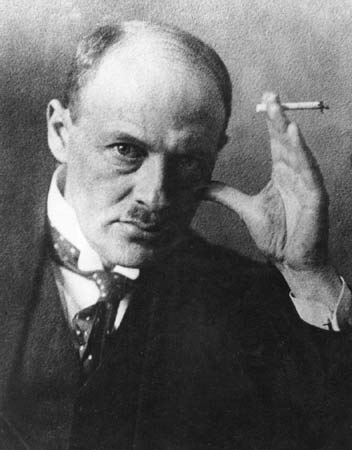 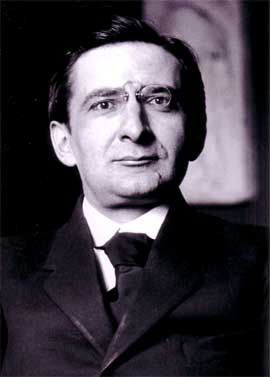 Max Scheller          y         Luis Lavelle- Por eso el personalismo es, en el fondo, un humanismo, pero un humanismo vital y no unsimple humanismo especulativo.* Se apoya en una Antropología de la Persona. Ser Persona es Ser consciente de la propiadignidad y libre para elegir los propios caminos. Los frutos humanos no son meros resultados irremediables de una acción necesaria, sino conquistas de la libertad individual y colectiva.   * La Persona no se reduce a la materia, pero tampoco se identifica con la vida, con laexistencia, con la inteligencia, ni siquiera con el espíritu que existe en el Ser humano, Esdiferente de todo ello, aunque no independiente, ya que todo ello es indispensable paraidentificar y describir al ser personal.   * La Persona es unitaria y dinámica, consistente y coherente, singular, original, irrepetible, trascendente. La grandeza humana está en ser Persona y no en tener cuerpo y alma, Su dignidad descansa en poseer conciencia y no sólo en pensar, amar o sentir.   * Se es persona desde el nacimiento, pero se desarrolla la conciencia de ser personal conla educación, la reflexión, la cultura, la virtud, la convivencia, el cultivo moral y espiritual.    El hombre es más hombre cuando más desarrolla las formas en las que su Persona se expresa ante sí mismo y ante los demás.   * La vida humana sólo puede alcanzar su verdadero sentido cuando el hombre es entendido y valorado como Persona. Y pierde su significación en la medida en que no es descubierto en su dignidad de Persona.    Por eso también, más que de fundamentos metafísicos, los personalistas Se preocupan por  características humanas radicales.  Centran su atención en rasgos humanos tan radicales como la corporalidad, la mundanidad, la libertad, la comunicabilidad, la intimidad, la dimensión comunitaria y la vocación espiritual.    Es el hombre real, el que vive y no sólo el que existe, el que siente y no sólo el que piensa, el que cambia y no sólo el que permanece inmutable: el que interesa a los movimientospersonalistas.­ Y esos movimientos personalistas son muchos, pues el personalismo es más un estilo antropológico insertado en la Filosofía, que una corriente o sistema definido.* Entre estos movimientos podemos recordar los básicos.** Ch. Renouvier (1815-1903) fue el primero que empleó la palabra personalismo en su libro ‘‛El Personallsmo" publicado en 1903 como síntesis de sus ideas y de sus numerosos escritos.** Pero fue M. Mounier (1905-1950) quien más ha reflexionado y sistematizado el pensamiento sobre el hombre considerado como Persona concreta y vital. Sus principales obras: "Revolución personalista y comunitaria", "Manifiesto al servicio del personalismo", ‘‛El Personalismo", "Qué es el personalismo" etc. Y sobre todo el movimiento creado en torno a la Revista "L`Esprit” que comenzó a publicar en 1930, fueron muy influyentes en los círculos no materialistas de todo el mundo.   El núcleo básico del pensamiento de Mounier se halla en su defensa inteligente e influyente de la dignidad personal del hombre frente a otras alternativas agresivas: el marxismo, el pragmatismo, el socialismo, el existencialismo, el liberalismo. etc.   * El pensamiento personalista de Mourier ha sido continuado vigorosamente por otrossignificativos pensadores:  W. Dilthey  y H. Bergson fueron significativos, siguiendo camino de otros grandes pensadores como Max Ssheller y Louis Lavelle.  De ideas prematuras de alcance personalista puede recordarse es otros:- Mauricio MarIau­Ponty (1908-1961), en obras como ‛‛La estructura del Comportamiento"o en '‛Elogio de la Filosofía”- Martin Buber (1878-1966) en sugestivos libros como ‛‘El yo y el Tú'Ç "Oué es elhombre'; "ReaIeza de Dios'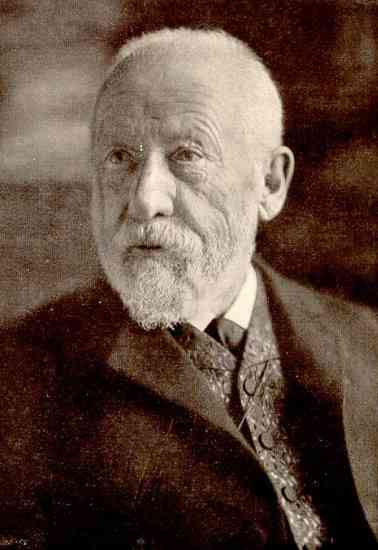 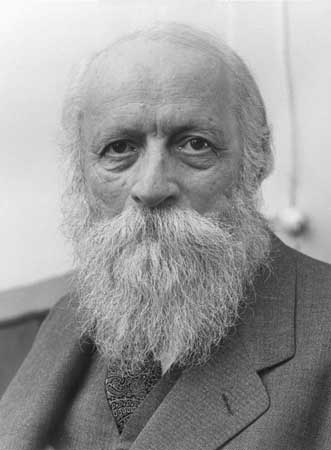 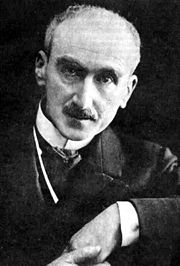        W. Diltey                         M. Buber                Henri Bergson.   ­ J. Lacroix (1900­1989) en ‘EI Personalismo como antiideoIogía' en el que se marcala dirección mas vivencial de la Persona. - M. Nedoncelle (1905-1991) en ‘‛Horizontes y reflexiones de una Filosofía persona/ista".  ­ P. Ricoeur (n. 1913) en ‛‛EI Discurso de la Acción"     Lo importante del Personalismo no es aparecer ante el pensamiento moderno como unmovimiento filosófico más, sino el ayudar a dar cauce y justificación a los humanismos modernos, precisamente cuando el hombre se halla en mayor peligro de desconsideración y de valoración pragmática.    Esta influencia no acontece sólo en el mundo del pensamiento filosófico o sociológico, sino que afecta a otras ciencias más directivas de la vida como pueden ser la Economía, la Ecología, la Estética, el Derecho o incluso la Tecnología, la Medicina o la Política.   Progresivamente los pensadores modernos van cayendo en la cuenta de que el hombre no puede ser reducido a un objeto de reflexión, sino que en definitiva se halla a la postre en el Centro de toda pretensión científica. Sin entender las dimensiones humanas no hay posibilidad de progreso y cualquier progreso carece de justificación sin referencia teleológica o etiológica hacia el ser humano.   Precisamente en esta orientación es donde la Antropología aporta su servicio y las riquezas de su reflexión. Lo hace ofreciendo los fundamentos básicos en el tiempo y en el espacio y sobre todo datos objetivos para que la realidad humana no se reduzca a mera abstracción. Al volver la atención sobre el hombre como Persona y no sólo como animal racional, el antropólogo personalista ofrece el Servicio de una mejor comprensión humana y de más acertado trato en todos los aspectos de la vida humana.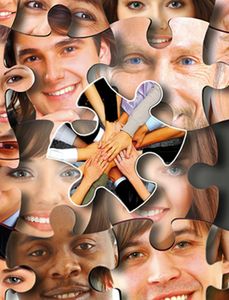 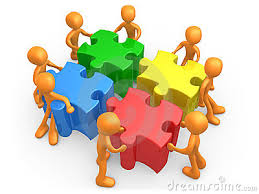 Tema 4. La Antropología y la PersonaLa base de los derechos y de los deberes, de la justicia y de la libertadEl hombre se construye, no sólo se recibe por herencia